DRAFT MINUTESLIBERTY SELECTBOARD / MONTVILLE SELECTBOARDJanuary 20, 2020     5:00 PMSelectboard Attendance:  Melinda Steeves, Liberty 1st SelectmanCarrie Peavey, Liberty 2nd SelectmanHenry Hall, Liberty3rd SelectmanBob Price, Montville 1st Select PersonCathy Roberts, Montville 2nd Select PersonBob LeRoy, Montville 3rd Select PersonTown Officials:  Liberty Town Administrator Kenn Ortmann, Liberty Clerk/Tax Collector/Registrar of Voters Gail Philippi, Liberty Road Commissioner Tammy Reynolds, Liberty Fire Chief Bill Gillespie, Liberty Treasurer Hannah Hatfield, Liberty EMA Director Elise Brown, Montville Budget Committee member Susan ShellGuest(s):  Liberty Volunteer Ambulance Service (LVAS) Chief Chris BirgeOpen Joint Meeting:  5:00 PMDiscussion about Ambulance service:  Montville 2nd Select Person Roberts initiated the discussion by stressing the themes of sustainability and accountability.  The following issues were also discussed:billing and the challenges of collectionsome towns getting service without paying for itquestions about the constitution of the LVAS Boardthe fact that it has been difficult to keep active LVAS Board Membersthe need for the organization to change its by-laws to allow it to comply with its own rulesthe challenges of recruiting local qualified individualsthe need to increase salaries/stipends to remain competitivethe benefit of increasing the service area vs. the additional personnel and equipment needed to cover a larger geographic areathe different challenges presented by "first responder" and "transport" responsibilitiesthe fact that this is a state and country-wide problem; we are not alone in struggling with this issuework with State Senators, Representatives and the Governor to address some specific issuesregionalization may be inevitable but it will not be less expensiveThere was consensus that the LVAS cooperation/collaboration model we adopt might become a model for other cooperative efforts between the communities such as in the area of solid waste, and that we need to begin meeting regularly to work on these issues.LVAS Chief Chris Birge was tasked with creating a letter to the communities that can be used at Town Meeting to explain the LVAS funding request AND requesting LVAS Board member volunteers.Other Business:  None.Adjournment:  6:00 PMRespectfully submitted,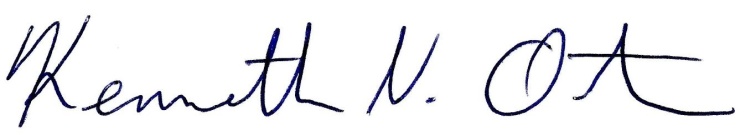 Kenn OrtmannLiberty Town Administrator